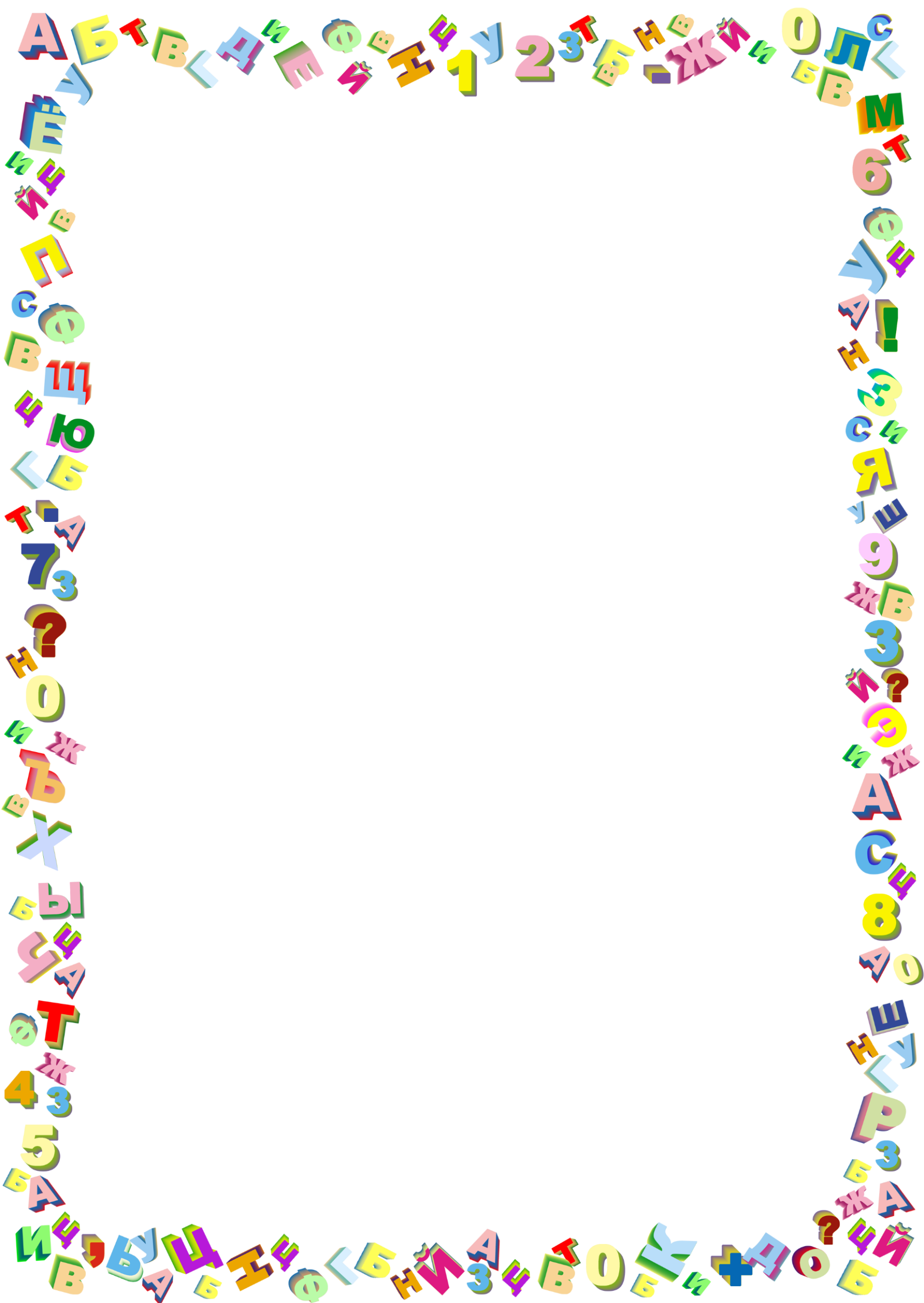 Нормы речевого развития детей3 – 4 летНесмотря на то, что все показатели оченьиндивидуальны, существуют нормы речевого развитиядетей 3-4 лет.Ребёнок должен знать и проговаривать собственные имя, отчество и фамилию.Называть имена близких родственников и друзей.Воспринимать образы и описывать увиденную ситуацию.Говорить простыми предложениями, постепенно переходя на более сложные.Распределять в своей речи предметы по группам: посуда (сковорода, стакан, тарелка, чашка), одежда (платье, куртка, юбка, штаны).Находить признаки предмета: окно прозрачное, стул деревянный, лимон кислый.Называть действия: мальчик ест, кошка мяукает, дети кричат.Точно повторять услышанное, пересказывать (допуская непоследовательность).Разговаривать громко и тихо.